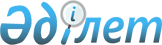 Об утверждении Типовых правил приема на обучение в организации образования, реализующие образовательные программы послесреднего образования
					
			Утративший силу
			
			
		
					Приказ Министра образования и науки Республики Казахстан от 9 октября 2018 года № 553. Зарегистрирован в Министерстве юстиции Республики Казахстан 22 ноября 2018 года № 17765. Утратил силу приказом Министра образования и науки Республики Казахстан от 12 мая 2020 года № 197.
      Сноска. Утратил силу приказом Министра образования и науки Республики Казахстан от 12 мая 2020 года № 197 (вводится в действие по истечении десяти календарных дней после дня его первого официального опубликования).
      В соответствии с подпунктом 11) статьи 5 Закона Республики Казахстан от 27 июля 2007 года "Об образовании" ПРИКАЗЫВАЮ:
      1. Утвердить прилагаемые Типовые правила приема на обучение в организации образования, реализующие образовательные программы послесреднего образования.
      2. Департаменту технического и профессионального образования Министерства образования и науки Республики Казахстан в установленном законодательством Республики Казахстан порядке обеспечить:
      1) государственную регистрацию настоящего приказа в Министерстве юстиции Республики Казахстан;
      2) в течение десяти календарных дней со дня государственной регистрации настоящего приказа направление его копии в бумажном и электронном виде на казахском и русском языках в Республиканское государственное предприятие на праве хозяйственного ведения "Республиканский центр правовой информации" для официального опубликования и включения в Эталонный контрольный банк нормативных правовых актов Республики Казахстан;
      3) в течение десяти календарных дней после государственной регистрации настоящего приказа направление его копии на официальное опубликование в периодические издания;
      4) размещение настоящего приказа на интернет-ресурсе Министерства образования и науки Республики Казахстан после его официального опубликования;
      5) в течение десяти рабочих дней после государственной регистрации настоящего приказа представление в Департамент юридической службы Министерства образования и науки Республики Казахстан сведений об исполнении мероприятий, предусмотренных подпунктами 1), 2) 3) и 4) настоящего пункта.
      3. Контроль за исполнением настоящего приказа возложить на вице-министра образования и науки Республики Казахстан Суханбердиеву Э.А.
      4. Настоящий приказ вводится в действие по истечении десяти календарных дней после дня его первого официального опубликования. Типовые правила приема на обучение в организации образования, реализующие образовательные программы послесреднего образования Глава 1. Общие положения
      1. Настоящие Типовые правила приема на обучение в организации образования, реализующие образовательные программы послесреднего образования (далее - Правила) разработаны в соответствии с подпунктом 11) статьи 5 Закона Республики Казахстан от 27 июля 2007 года "Об образовании" (далее -Закон) и определяют порядок приема на обучение в организации образования, реализующие образовательные программы послесреднего образования, (далее - организации образования).
      2. В организации образования принимаются граждане Республики Казахстан, иностранные граждане и лица без гражданства, имеющие общее среднее (среднее общее), техническое и профессиональное (начальное профессиональное и среднее профессиональное), послесреднее, высшее (высшее профессиональное) образование, а также лица с особыми образовательными потребностями с документом (свидетельство, аттестат) об образовании.
      3. При поступлении на обучение в организации образования предусматривается квота приема для лиц, определенных пунктом 8 статьи 26 Закона. Глава 2. Порядок приема на обучение в организации образования, реализующие образовательные программы послесреднего образования
      4. В организациях образования для приема заявлений лиц на обучение, на период проведения вступительных экзаменов и зачисления в состав обучающихся не позднее 1 июня приказом руководителя организации образования создается приемная комиссия (далее - Комиссия), которая состоит из нечетного количества, включая ее председателя. В состав Комиссии входят представители заинтересованных государственных органов, местных представительных и исполнительных органов, работодателей, общественных организаций.
      Решение Комиссии считается правомочным, если на заседании присутствуют не менее двух третей ее состава. Решение Комиссии принимается большинством голосов от числа присутствующих на экзамене. При равенстве голосов членов Комиссии голос председателя является решающим. Секретарь не является членом Комиссии.
      5. Вопросы организации работы Комиссий организаций образования по приему лиц на обучение с выездом в регионы решается по согласованию с уполномоченным органом соответствующей сферы.
      6. Прием заявлений лиц на обучение в организации образования осуществляется на очную форму обучения – с 20 июня по 25 августа календарного года, на вечернюю и заочную форму обучения – с 20 июня по 20 сентября календарного года. Вступительные экзамены на очную форму обучения проводятся – с 1 по 27 августа календарного года, на вечернюю и заочную формы обучения – с 1 августа по 25 сентября календарного года.
      7. К заявлению о приеме на обучение в организации образования поступающие прилагают подлинник документа об образовании, медицинскую справку по форме № 086-У c приложением флюороснимка, утвержденной приказом исполняющего обязанности Министра здравоохранения Республики Казахстан от 23 ноября 2010 года № 907 "Об утверждении форм первичной медицинской документации организаций здравоохранения" (зарегистрирован в Реестре государственной регистрации нормативных правовых актов под № 6697) (для инвалидов І и II группы и инвалидов с детства заключение медико-социальной экспертизы, утвержденное приказом Министра здравоохранения и социального развития Республики Казахстан от 30 января 2015 года № 44 "Об утверждении Правил проведения медико-социальной экспертизы" (зарегистрирован в Реестре государственной регистрации нормативных правовых актов под № 10589)), 4 фотокарточки размером 3х4.
      Документы для поступления предъявляются лично поступающим или его законными представителями.
      Заявления от поступающих регистрируются в журналах регистрации организации образования по формам обучения.
      Лица, поступающие на учебу в организации образования, для которых предусматривается квота приема, представляют документы, подтверждающие категорию.
      8. Прием на обучение лиц с особыми образовательными потребностями в организации образования, осуществляется с учетом заключения психолого-медико-педагогической консультации об отсутствии противопоказаний для обучения по выбранной специальности на основании заявления одного из законных представителей.
      9. Вступительные экзамены для поступающих на обучение, имеющих:
      1) общее среднее образование проводятся по трем предметам (казахский язык или русский язык, история Казахстана и предмет по профилю специальности);
      2) техническое и профессиональное, послесреднее, высшее образование, не соответствующее профилю специальности, проводятся по профильному предмету специальности;
      Форма сдачи вступительных экзаменов устанавливается организацией образования.
      Перечень общеобразовательных предметов по профилю специальностей послесреднего образования определяется согласно приложению 1 к Правилам.
      10. Лица, поступающие на обучение в организации образования, по педагогическим специальностям, по специальностям, требующим специальной или творческой подготовки, сдают специальный экзамен, проводимый организацией образования.
      Форма проведения специальных и (или) творческих экзаменов устанавливается согласно приложению 2 к Правилам.
      11. Вступительные экзамены в организации образования проводятся на казахском или русском языках согласно заявлениям поступающих.
      12. Расписание специального и (или) творческого экзамена (форма проведения экзамена, дата, время и место проведения, консультации) утверждается председателем Комиссии и доводится до сведения поступающих не позднее до начала приема документов.
      13. Допуск поступающего в аудиторию проведения специального и (или) творческого экзамена осуществляется при предъявлении документа, удостоверяющего личность.
      14. До начала специального и (или) творческого экзамена поступающим выдается экзаменационный материал и объясняется порядок, предъявляемый к оформлению титульных листов, а также указываются время начала и окончания специального и (или) творческого экзамена, время и место объявления результатов и процедура подачи заявления на апелляцию.
      15. Итоги специального и (или) творческого экзамена оформляются ведомостью оценок. 
      Специальный экзамен оценивается в форме - "допуск" или "недопуск". 
      16. Результаты специального и (или) творческого экзамена объявляются в день проведения экзамена.
      17. По результатам специального и (или) творческого экзамена поступающему выдается выписка из ведомости оценок для предъявления в организации образования.
      18. При проведении вступительных экзаменов:
      1) в форме тестирования количество тестовых заданий (вопросов) по каждому предмету – 25; правильный ответ на каждое тестовое задание оценивается 1 баллом; на тестирование по трем предметам отводится 2 часа 15 минут, а по двум предметам – 1 час 30 минут; коды правильных ответов вывешиваются сразу после окончания тестирования; результаты тестирования объявляются в день его проведения;
      2) в форме экзаменов по предметам оценки "3", "4", "5", полученные по результатам вступительных экзаменов, переводятся Комиссией в баллы по следующей шкале: оценка "3" – 8 баллов, "4" – 17 баллов, "5" – 25 баллов.
      19. В целях обеспечения соблюдения единых требований и разрешения спорных вопросов при оценке результатов вступительных экзаменов, защиты прав поступающих организацией образования приказом руководителя организации образования создается апелляционная комиссия (далее - апелляционная комиссия), которая состоит из нечетного количества членов, включая ее председателя. Секретарь не является членом апелляционной комиссии.
      20. Лицо, не согласное с результатами вступительных экзаменов, подает заявление на апелляцию.
      Заявление на апелляцию подается в апелляционную комиссию до 13.00 часов следующего дня после объявления результатов вступительных экзаменов и рассматривается апелляционной комиссией с участием заявителя в течение одного рабочего дня со дня подачи заявления.
      21. Решение апелляционной комиссии считается правомочным, если на заседании присутствуют не менее двух третей ее состава. Решение апелляционной комиссии принимается большинством голосов присутствующих на заседании. В случае равенства голосов, голос председателя апелляционной комиссии является решающим. Работа апелляционной комиссии оформляется протоколами, которые подписываются председателем и всеми членами апелляционной комиссии.
      22. Пересдача вступительных экзаменов не допускается.
      23. Зачисление лиц на обучение в организации образования осуществляется по заявлениям лиц на конкурсной основе. 
      24. Конкурс проводится на основе баллов (оценок), полученных по результатам вступительных экзаменов.
      25. Зачисление в организации образования проводится:
      1) на очную форму обучения – с 25 по 31 августа календарного года;
      2) на вечернюю и заочную формы обучения – с 15 по 30 сентября календарного года.
      26. Зачисление в организации образования производится по специальностям, языкам обучения на открытом заседании Комиссии.
      27. Информация о результатах зачисления доводится до сведения поступающих на очную форму обучения по 31 августа календарного года, на вечернюю и заочную формы обучения – по 30 сентября календарного года, Комиссиями путем размещения на информационных стендах или на интернет ресурсах организации образования. Перечень общеобразовательных предметов по профилю специальностей послесреднего образования
      Примечание*: наименование профильного предмета определяется организацией образования в зависимости от вида присваиваемой квалификации по специальности. Форма проведения специальных и (или) творческих экзаменов
      * по остальным медицинским специальностям сдача специального экзамена не требуется
					© 2012. РГП на ПХВ «Институт законодательства и правовой информации Республики Казахстан» Министерства юстиции Республики Казахстан
				
      Министр образования и науки
Республики Казахстан 

Е. Сагадиев
Приложение
к приказу Министра
образования и науки
Республики Казахстан
 от 9 октября 2018 года № 553Приложение 1
к Типовым правилам приема на
обучение в организации
образования, реализующие
образовательные программы
послесреднего образования
Код специальности послесреднего образования
Наименование специальности
Наименование профильного предмета на базе общего среднего образования
0100000 – Образование
0100000 – Образование
0100000 – Образование
0103000
Физическая культура и спорт
1 творческий экзамен
0104000
Профессиональное обучение (по отраслям)
Математика
0105000
Начальное образование*
Математика
0108000
Музыкальное образование
1 творческий экзамен
0110000
Лаборант организации образования
Биология
0200000 – Право
0200000 – Право
0200000 – Право
0201000
Правоведение
Всемирная история
0202000
Правоохранительная деятельность
Всемирная история
0203000
Патентоведение
Всемирная история
0300000 – Медицина, фармацевтика
0300000 – Медицина, фармацевтика
0300000 – Медицина, фармацевтика
0301000
Лечебное дело
Биология
0302000
Сестринское дело
Биология
0303000
Гигиена и эпидемиология
Биология
0304000
Стоматология
Биология
0305000
Лабораторная диагностика
Биология
0306000
Фармация
Химия
0307000
Стоматология ортопедическая
Биология
0308000
Медицинская оптика
Биология
0500000 – Сервис, экономика и управление
0500000 – Сервис, экономика и управление
0500000 – Сервис, экономика и управление
0501000
Социальная работа
Всемирная история
0507000
Организация обслуживания гостиничных хозяйств
Математика
0512000
Переводческое дело (по видам)
Иностранный язык
0513000
Маркетинг (по отраслям)
Математика
0514000
Оценка
Математика
0515000
Менеджмент (по отраслям и областям применения)
Математика
0516000
Финансы (по отраслям)
Математика
0517013
Статистика
Математика
0518000
Учет и аудит (по отраслям)
Математика
0519000
Экономика (по отраслям)
Математика
1300000 – Связь, телекоммуникации и информационные технологии Электронная техника
1300000 – Связь, телекоммуникации и информационные технологии Электронная техника
1300000 – Связь, телекоммуникации и информационные технологии Электронная техника
1305000
Информационные системы (по областям применения)
Математика
1500000 – Сельское хозяйство, ветеринария и экология
1500000 – Сельское хозяйство, ветеринария и экология
1500000 – Сельское хозяйство, ветеринария и экология
1513000
Ветеринария
БиологияПриложение 2
к Типовым правилам приема на
обучение в организации
образования, реализующие
образовательные программы
послесреднего образования
Код специальности профессионального образования РК
Профиль образования, наименование специальности
на базе среднего образования (среднее общее)
0100000 – Образование
0100000 – Образование
0100000 – Образование
0103000
Физическая культура и спорт
Собеседование на выявление профессиональной пригодности, в том числе решение педагогической ситуации.

Сдача нормативов по специализации.
0104000 
Профессиональное обучение (по отраслям)
Собеседование на выявление профессиональной пригодности, в том числе решение педагогической ситуации
0105000 
Начальное образование
Собеседование на выявление профессиональной пригодности, в том числе решение педагогической ситуации
0108000
Музыкальное образование
Собеседование на выявление профессиональной пригодности, в том числе решение педагогической ситуации.

Исполнение музыкального произведения
0110000
Лаборант организации образования
Собеседование на выявление профессиональной пригодности, в том числе решение педагогической ситуации
0300000 – Медицина, фармацевтика *
0300000 – Медицина, фармацевтика *
0300000 – Медицина, фармацевтика *
0302000
Сестринское дело
Психометрическое тестирование/ эссе на выявление профессиональной пригодности